ASHFAQ 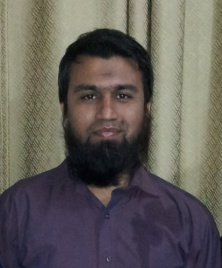 C/o-Mobile No: +971504973598Email: ashfaq.344688@2freemail.com Career Summary:Skilled professional with 5+ years’ experience in Rehmpack Pvt ltd, I have good exposure in different areas of accounts like Costing, Internal Audit, Accounts Payable, Accounts receivables, Costing of Import Consignment and knowledge of taxation. I have very good experience in reconciliation with good command on excel. I am a self-motivated professional, maintain high standard of quality and accuracy at work, My strength is 100% determination and taking full responsibility of the work have good team leadership skills and always willing to exceed the expectation.Career Objective:To work in a dynamic environment where I can utilize my professional financial skills like costing, account payable account receivable management, import related costing & internal audit related work.Professional Progression:Organization: Rehmpack (Pvt.) Ltd.Period:             June 2010 to 23 Dec 2016Position:          Senior Officer FinanceAccounts Payable & ReceivableManages accounting functions including maintenance of general ledger, accounts payable, accounts receivableReview applicable accounting reports and accounts payable register to ensure accuracyHandles all vendor correspondence via phone or emailReconciles accounts by identifying errors in posting or omissions by applying appropriate accounting standardsAssisted Finance Team with month end processing, including accruals and account reconciliationsPerformed the daily Bank reconciliation.Perform day to day financial transactions including verifying, classifying, posting and recording accounts rec dataReconcile the accounts receivable ledger to ensure that all payments are accounted for and properly posted.Generate financial statements and reports detailing accounts receivable statusReconciliation of Clients ledgerComplete payroll functions in order to ensure staff are paid in an accurate and timely mannerInternal Audit (inventory)Determine proper storage methods, identification, and stock location based on turnover, environmental factors, and         physical capabilities of facilitiesVerify inventory computations by comparing to stocks physical counts, investigate discrepancies or adjust errors.Responsible for the all the reconciliation and maintenance of all documentations.CostingPlanning, Studying&collecting data to determine costs of business activity such as raw material, inventory &laborPrepare Costing sheet for evaluating profit or loss according to specific jobsAnalyze actual manufacturing costs &prepare periodic reports comparing standard costs to actual production costsProviding management with reports specifying and comparing factors affecting prices and profitability of productsPrepare and report monthly customer and product wise summary.Maintain and review the controls needed for data accumulation and reporting systemsImport WorkPreparation of reports specifying cost of consignment ImportedDeals with clearing agent for upcoming consignmentUpdate consignment in the books             Education:Degree / Certificates		             University					GradeMBA (Finance)			             University of Karachi			3.016 GPAB.Sc.				             University of Karachi			2nd DivisionCoursesSAP FI (Training in progress)   	            IBPDPeachtree			            IBPDProfessional Accountancy Course               Skill development councilComputer Training Course   	            Vocational Training CentreSkills & Abilities:ERP systemExcellent command on Ms Office (especially in Ms Excel) Worked in Finsoft data techPersonal Information:Date of Birth		: May, 25 1985Nationality		: PakistanReligion		: IslamMarital Status		: Married